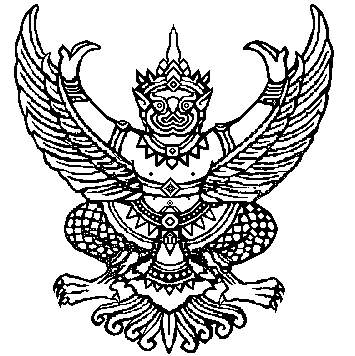 ประกาศเทศบาลตำบลดอกไม้เรื่อง  ประกาศใช้แผนปฏิบัติการป้องกันการทุจริต 4 ปี (พ.ศ.2561-2564)ของเทศบาลตำบลดอกไม้.........................................ด้วยเทศบาลตำบลดอกไม้  ได้จัดทำแผนปฏิบัติการป้องกันการทุจริต 4 ปี (พ.ศ.2561-2564) เพื่อนำแผนปฏิบัติการป้องกันการทุจริต 4 ปี (พ.ศ.2561-2564) ของเทศบาลตำบลดอกไม้  ไปใช้ปฏิบัติให้เกิดเป็นรูปธรรม สร้างองค์กรให้มีความโปร่งใส มีคุณธรรม จริยธรรม มีธรรมาภิบาล ปฏิบัติราชการด้วยความซื่อสัตย์  สุจริต เป็นธรรม และเสมอภาค  เพื่อป้องกันการทุจริตและประพฤติมิชอบ  สร้างจิตสำนึกที่ดีในการให้บริการ  ทำให้การบริหารราชการเกิดความโปร่งใส  ตลอดจนการเปิดโอกาสให้ประชาชนได้เข้ามามีส่วนร่วมในการป้องกันการทุจริตและประพฤติมิชอบ  ประชาชนเกิดความมั่นใจ  ศรัทธาในการบริหารราชการของเทศบาลตำบลดอกไม้  รวมถึงผู้บริหารท้องถิ่น  สมาชิกสภาข้าราชการและเจ้าหน้าที่ทุกระดับเพื่อเป็นการเผยแพร่และประชาสัมพันธ์  แผนปฏิบัติการป้องกันการทุจริต 4 ปี (พ.ศ.2561-2564) ให้ทราบโดยทั่วกัน  เทศบาลตำบลดอกไม้  จึงขอประกาศใช้แผนปฏิบัติการป้องกันการทุจริต 4 ปี (พ.ศ.2561-2564) ไว้โดยเปิดเผยไม่น้อยกว่า 30 วันจึงประกาศให้ทราบโดยทั่วกัน              ประกาศ ณ วันที่ 30 มกราคม พ.ศ.2561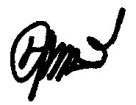                                                                   (นางบุญศรี  แสวง)						นายกเทศมนตรีตำบลดอกไม้